Publicado en cuernavaca el 24/06/2020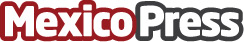 Renato Rodriguez habla de la adopción de la nueva economía digital durante el Covid-19El economista, experto en criptomonedas y blockchain, Renato Rodríguez habló sobre las criptomonedas a un grupo de emprendedores. En su presentación, Rodríguez advocó por las criptomonedas en medio de la crisis mundial causada por la pandemia del Covid-19Datos de contacto:Gerardo Ocampo5567723249Nota de prensa publicada en: https://www.mexicopress.com.mx/la-adopcion-de-la-nueva-economia-digital Categorías: Finanzas Emprendedores E-Commerce Digital http://www.mexicopress.com.mx